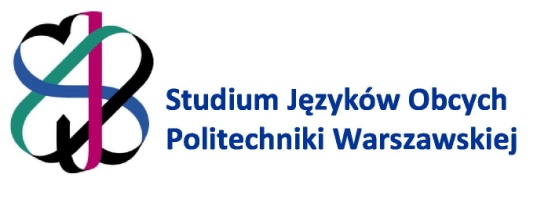 KARTA ZGŁOSZENIA PREZENTACJI NA EGZAMIN KOMISYJNY w SJO PW(proszę wypełnić kartę w komputerze, a przed odesłaniem wpisać w nazwę pliku swoje nazwisko)Imię i nazwisko …………………………………………………………………………Wydział ……………………………………………………………......................…Numer indeksu ……………………………………………………………………….Data egzaminu komisyjnego ......................................................TYTUŁ PREZENTACJI
............................... ……………………………………………………………………………………………………………………………………….……………………………………………………………………………………………………………………………………………………………………….PLAN PREZENTACJI ……………………………………………………………………………………………………………………………………………………………………….……………………………………………………………………………………………………………………………………………………………………….……………………………………………………………………………………………………………………………………………………………………….……………………………………………………………………………………………………………………………………………………………………….……………………………………………………………………………………………………………………………………………………………………….……………………………………………………………………………………………………………………………………………………………………….……………………………………………………………………………………………………………………………………………………………………….……………………………………………………………………………………………………………………………………………………………………….……………………………………………………………………………………………………………………………………………………………………….……………………………………………………………………………………………………………………………………………………………………….……………………………………………………………………………………………………………………………………………………………………….……………………………………………………………………………………………………………………………………………………………………….……………………………………………………………………………………………………………………………………………………………………….……………………………………………………………………………………………………………………………………………………………………….……………………………………………………………………………………………………………………………………………………………………….……………………………………………………………………………………………………………………………………………………………………….……………………………………………………………………………………………………………………………………………………………………….